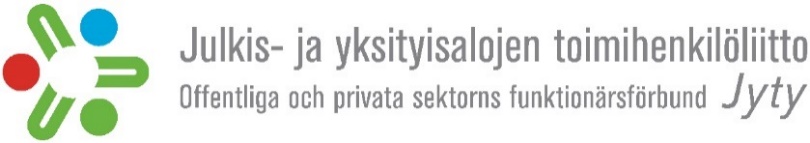  Jytyn Koulutuskalenteri 2021   Yksityisen sosiaalipalveluala ja terveyspalveluala  Jytyn Koulutuskalenteri 2021   Yksityisen sosiaalipalveluala ja terveyspalveluala  Jytyn Koulutuskalenteri 2021   Yksityisen sosiaalipalveluala ja terveyspalveluala  Jytyn Koulutuskalenteri 2021   Yksityisen sosiaalipalveluala ja terveyspalveluala Luottamusmiesten koulutus yksityisalojen tes rakentuu seuraavasti:1. Luottamusmiesten perusopinnot 1 (2 pv)2. Luottamusmiesten perusopinnot 2 ( 2 pv)3. Luottamusmiesten neuvottelupäivät: TES (valtakunnallinen) 2 pv4. Valinnaiset teemakurssit ja seminaarit 2pvKoulutus suoritetaan niin, että ensin käydään LM-perusopinnot 1 ja 2, jonka jälkeen osanottajat suorittavat täydentäviä teemakursseja. Peruskoulutus suositellaan suoritettavaksi ensimmäisen luottamusmieskauden aikana. Perusopinnot voi suorittaa vain kerran. Perusopintoja 1 on haettu useampia, jotta luottamusmies voi valita asuinpaikkaansa lähimmän kurssipaikkakunnan.Peruskoulutusta täydennetään vuosiohjelmassa olevilla neuvottelupäivillä ja seminaareilla sekä aiemmin käymättömillä teemakursseilla.Luottamusmiesten perusopinnot 1 ja 2 Luottamusmiesten koulutus yksityisalojen tes rakentuu seuraavasti:1. Luottamusmiesten perusopinnot 1 (2 pv)2. Luottamusmiesten perusopinnot 2 ( 2 pv)3. Luottamusmiesten neuvottelupäivät: TES (valtakunnallinen) 2 pv4. Valinnaiset teemakurssit ja seminaarit 2pvKoulutus suoritetaan niin, että ensin käydään LM-perusopinnot 1 ja 2, jonka jälkeen osanottajat suorittavat täydentäviä teemakursseja. Peruskoulutus suositellaan suoritettavaksi ensimmäisen luottamusmieskauden aikana. Perusopinnot voi suorittaa vain kerran. Perusopintoja 1 on haettu useampia, jotta luottamusmies voi valita asuinpaikkaansa lähimmän kurssipaikkakunnan.Peruskoulutusta täydennetään vuosiohjelmassa olevilla neuvottelupäivillä ja seminaareilla sekä aiemmin käymättömillä teemakursseilla.Luottamusmiesten perusopinnot 1 ja 2 Luottamusmiesten koulutus yksityisalojen tes rakentuu seuraavasti:1. Luottamusmiesten perusopinnot 1 (2 pv)2. Luottamusmiesten perusopinnot 2 ( 2 pv)3. Luottamusmiesten neuvottelupäivät: TES (valtakunnallinen) 2 pv4. Valinnaiset teemakurssit ja seminaarit 2pvKoulutus suoritetaan niin, että ensin käydään LM-perusopinnot 1 ja 2, jonka jälkeen osanottajat suorittavat täydentäviä teemakursseja. Peruskoulutus suositellaan suoritettavaksi ensimmäisen luottamusmieskauden aikana. Perusopinnot voi suorittaa vain kerran. Perusopintoja 1 on haettu useampia, jotta luottamusmies voi valita asuinpaikkaansa lähimmän kurssipaikkakunnan.Peruskoulutusta täydennetään vuosiohjelmassa olevilla neuvottelupäivillä ja seminaareilla sekä aiemmin käymättömillä teemakursseilla.Luottamusmiesten perusopinnot 1 ja 2 Luottamusmiesten koulutus yksityisalojen tes rakentuu seuraavasti:1. Luottamusmiesten perusopinnot 1 (2 pv)2. Luottamusmiesten perusopinnot 2 ( 2 pv)3. Luottamusmiesten neuvottelupäivät: TES (valtakunnallinen) 2 pv4. Valinnaiset teemakurssit ja seminaarit 2pvKoulutus suoritetaan niin, että ensin käydään LM-perusopinnot 1 ja 2, jonka jälkeen osanottajat suorittavat täydentäviä teemakursseja. Peruskoulutus suositellaan suoritettavaksi ensimmäisen luottamusmieskauden aikana. Perusopinnot voi suorittaa vain kerran. Perusopintoja 1 on haettu useampia, jotta luottamusmies voi valita asuinpaikkaansa lähimmän kurssipaikkakunnan.Peruskoulutusta täydennetään vuosiohjelmassa olevilla neuvottelupäivillä ja seminaareilla sekä aiemmin käymättömillä teemakursseilla.Luottamusmiesten perusopinnot 1 ja 2 10.-11.2.Luottamusmiesten perusopinnot 1Kemi 10.-11.2.Luottamusmiesten perusopinnot 1Kouvola17.-18.2.Luottamusmiesten perusopinnot 1Helsinki10.-11.3.Luottamusmiesten perusopinnot 1Seinäjoki10.-11.3.Förtroendemännens grundkurs 1Seinäjoki25.-26.8.Luottamusmiesten perusopinnot 1Hyvinkää25.-26.8.Luottamusmiesten perusopinnot 1Tampere7.-8.9.Luottamusmiesten perusopinnot 1Oulu7.-8.9.Luottamusmiesten perusopinnot 1Kuopio23.-24.9.Luottamusmiesten perusopinnot 2HelsinkiLuottamusmiesten teemakurssitLuottamusmiesten teemakurssitLuottamusmiesten teemakurssitLuottamusmiesten teemakurssit9.-10.2.LM-teemakurssi, neuvottelutaitoHelsinki11.-12.2.LM-teemakurssi, työpaikan poikkeustilanteetHelsinki2.-3.3.LM-teemakurssi, neuvottelutaitoKouvola14.4.-12.5.Neuvottelutaidon verkkokurssi16.-17.4.LuottamusmiesseminaariTampere1.-3.6.Luottamusmiesten teemakurssi, viestintä ja henkilöstöpolitiikkaNaantali29.-30.9.LM-teemakurssi, työlainsäädäntöHelsinki29.9.-27.10.Työlainsäädännön verkkokurssi12.-13.10.LM-teemakurssi, paikallinen sopiminenTampereLuottamusmiesten ja Puheenjohtajien neuvottelupäivät5.-6.5.Yksityisen alan neuvottelupäivätHelsinkiTyösuojelukoulutusTyösuojelukoulutusTyösuojelukoulutusTyösuojelukoulutus23.-25.3.TyösuojelupäivätHämeenlinna14.4.-12.5.Työsuojelun verkkokurssi, työhyvinvointi14.4.-12.5.Neuvottelutaidon verkkokurssi20.-23.4.Työsuojelun peruskurssiVantaa1.-3.6.Luottamusmiesten teemakurssi, viestintä ja henkilöstöpolitiikkaNaantali22.9.-20.10.Työsuojelun verkkokurssi, työsuojelun perusteetAmmatilliset opintopäivätAmmatilliset opintopäivätAmmatilliset opintopäivätAmmatilliset opintopäivät13.-14.2.Lapsi- ja perhetyön ammatilliset opintopäivätHelsinki9.-10.10.Sosiaalialan ammatilliset opintopäivätLahti23.-24.10Sihteeri- hallinto ja ICT-alan ammatilliset opintopäivätHelsinki13.-14.11.Nuorisotyön ammatilliset opintopäivätHelsinkiTyöhyvinvointikoulutuksetTyöhyvinvointikoulutuksetTyöhyvinvointikoulutuksetTyöhyvinvointikoulutukset24.-25.4.TyöhyvinvointipäivätKuortane22.-23.5.TyöhyvinvointipäivätTammela17.-19.9.TyöhyvinvointipäivätTahkovuori27.-28.11TyöhyvinvointipäivätRovaniemi